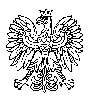 31 WOJSKOWY ODDZIAŁ GOSPODARCZY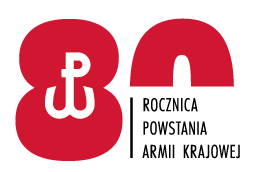 Zgierz, dnia 23.05.2022 r.                                                                                                  Do Wykonawców
Dotyczy: zmiany terminu składania i otwarcia ofert – nr sprawy 63/ZP/22 Działając na podstawie art. 286 ust. 1 pkt 3 ustawy z 11 września 2019 r. – Prawo zamówień publicznych (Dz.U. z 2021 r. poz. 1129 z późn. zm.), Zamawiający 31 Wojskowy Oddział Gospodarczy w Zgierzu przy ulicy Konstantynowskiej 85 zawiadamia, że w postępowaniu pn.:Dostawa materiałów elektrycznych - nr sprawy 63/ZP/22zmienia treść Specyfikacji Warunków Zamówienia w odniesieniu do terminu składania
i otwarcia ofert.Zmianie ulega termin składania ofert z dnia 24.05.2022 r. do godz. 1030, na dzień 26.05.2022 r. do godz. 1030, a termin otwarcia ofert na 26.05.2022 r. godz. 1040.Ponadto Zamawiający informuje, iż przesunięciu ulega również termin związania ofertą. Wykonawca pozostanie związany ofertą do dnia 24 czerwca 2022 r.Równocześnie Zamawiający zawiadamia, iż Wykonawcy zwrócili się z pytaniami dotyczącymi wyjaśnienia treści SWZ, na które Zamawiający udzieli odpowiedzi
w możliwie jak najkrótszym czasie, jednak nie później niż na 2 dni przed upływem terminu składania ofert.KOMENDANT              31. WOJSKOWEGO ODDZIAŁU GOSPODARCZEGO				   w Zgierzu         płk Jacek BIRUŚDorota Łebkowska /SZP/ 261 442 09923.05.2022 rT 2712 B5 